My Best Friend Claire ListeningTask 1 Listen to the recording about my best friend Claire and fill in the table above: http://audioboo.fm/boos/987282-my-good-friend-claireTask 2 Write 5 sentences about Claire and circle the verb.Task 3 Write  5 sentences about your best friend and circle the verb.Name:               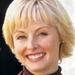 City/Country:Age:Married/SingleChildren:Job:Company:Appearance:Hobbies: